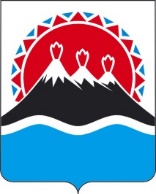 МИНИСТЕРСТВОТРАНСПОРТА И ДОРОЖНОГО СТРОИТЕЛЬСТВАКАМЧАТСКОГО КРАЯПРИКАЗг. Петропавловск-КамчатскийВ соответствии с федеральным законом от 08.11.2007 года № 257-ФЗ «Об автомобильных дорогах и о дорожной деятельности в Российской Федерации и о внесении изменений в отдельные законодательные акты Российской Федерации», законом Камчатского края от 11.06.2009 года № 285 «О полномочиях органов государственной власти Камчатского края в области использования автомобильных дорог и осуществления дорожной деятельности», постановлением Правительства Камчатского края от 26.03.2012 года № 157-П «Об утверждении Порядка осуществления временных ограничения или прекращения движения транспортных средств по автомобильным дорогам регионального или межмуниципального, местного значения в Камчатском крае», в связи со снижением несущей способности конструктивных элементов автомобильных дорог, вызванных их переувлажнениемПРИКАЗЫВАЮ:1. Ввести в период с 1 по 30 мая 2022 года временное ограничение движения транспортных средств с грузом или без груза, следующих по автомобильным дорогам общего пользования регионального или межмуниципального значения Камчатского края (далее – временное ограничение) с превышением временно установленной допустимой нагрузки на ось или группу осей (тележку), посредством установки дорожных знаков и знаков дополнительной информации (таблички).2. Установить предельно допустимые значения нагрузки на ось или группу осей (тележку) транспортного средства в разрезе автомобильных дорог регионального или межмуниципального значения и их участков согласно приложению.3. В период введения временного ограничения, движение по автомобильным дорогам транспортных средств с грузом или без груза, нагрузка на ось или группу осей (тележку) которых превышает предельно допустимые нагрузки, установленные приложением к приказу, осуществляется в соответствии с законодательством Российской Федерации и Камчатского края, регулирующим правоотношения в сфере движения тяжеловесных транспортных средств.4. Временное ограничение движения не распространяется:- на пассажирские перевозки автобусами;- на перевозки пищевых продуктов, животных, лекарственных препаратов, горюче-смазочных материалов, семенного фонда, удобрений, почты и почтовых грузов;- на перевозку грузов, необходимых для предотвращения и (или) ликвидации последствий стихийных бедствий или иных чрезвычайных происшествий;- на транспортировку дорожно-строительной и дорожно-эксплуатационной техники, и материалов, применяемых при проведении аварийно-восстановительных работ;- на транспортные средства федеральных органов исполнительной власти, в которых федеральным законом предусмотрена военная служба;- на дорожно-строительную и дорожно-эксплуатационную технику, выполняющую работы при строительстве, реконструкции, капитальном ремонте, ремонте и содержании автомобильных дорог регионального или межмуниципального значения.5. Краевому государственному казенному учреждению «Управление автомобильных дорог Камчатского края» (далее – КГКУ «Камчатуправтодор»):- согласовать с Управлением ГИБДД УМВД России по Камчатскому краю дислокацию временных дорожных знаков, ограничивающих нагрузку на ось или группу осей (тележку) транспортных средств;- обеспечить своевременную установку и демонтаж на автомобильных дорогах общего пользования регионального или межмуниципального значения Камчатского края временных дорожных знаков;- не менее чем за 30 дней до введения временного ограничения обеспечить через средства массовой информации (радио, телевидение, прессу, официальный сайт КГКУ «Камчатуправтодор») оповещение пользователей автомобильных дорог об условиях движения транспортных средств в период временного ограничения, сроках таких ограничений, а также возможных маршрутах объездов;- обеспечить в период временных ограничений своевременную выдачу специальных разрешений на движение по автомобильным дорогам общего пользования регионального или межмуниципального значения транспортных средств, с грузом или без груза, нагрузки на ось или группу осей (тележку) которых превышают предельно допустимые нагрузки, установленные настоящим приказом, в соответствии с законодательством Российской Федерации и Камчатского края, регламентирующим движение тяжеловесных транспортных средств.6. Контроль за исполнением настоящего приказа возложить на исполняющего обязанности начальника КГКУ «Камчатуправтодор» А.Л. Нейштадта.7. Настоящий приказ вступает в силу через 10 дней после дня официального опубликования и распространяется на правоотношения, возникающие с 1 мая 2022 года.Предельно допустимые значения нагрузки на ось или группу осей (тележку) транспортного средства в разрезе автомобильных дорог общего пользования регионального или межмуниципального значения Камчатского краяДопустимая нагрузка на ось или группу осей (тележку) транспортного средства для:[Дата регистрации]№[Номер документа]О введении периода временного ограничения движения транспортных средств по автомобильным дорогам общего пользования регионального или межмуниципального значения Камчатского края в 2022 годуМинистр [горизонтальный штамп подписи 1]В.В. КаюмовПриложение к приказу Министерства транспорта и дорожного строительства Камчатского краяот «__» апреля 2022 г. № одиночной осидвухосной тележкитрехосной тележкитс (КН)тс (КН)тс (КН)6 (60)5 (50)4 (40)